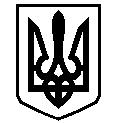 У К Р А Ї Н АВАСИЛІВСЬКА МІСЬКА РАДАЗАПОРІЗЬКОЇ ОБЛАСТІсьомого скликанняп’ятдесята  сесіяР  І  Ш  Е  Н  Н  Я 28 листопада  2019                                                                                                             № 48Про надання дозволу на розробку технічної документації із землеустрою щодо встановлення (відновлення) меж земельної ділянки в натурі (на місцевості) для розміщення та обслуговування нежитлового приміщення в м. Василівка, м-н 40 років Перемоги, 2 Пихтіній О.О. та Анікіну А.О.	Керуючись ст.26  Закону України «Про місцеве самоврядування в Україні»,  ст.ст.12,38,39,120,122,123,124,141  Земельного кодексу України, ст.55 Закону України «Про землеустрій»,  Законами України «Про державний земельний кадастр»,  «Про внесення змін до деяких законодавчих актів України  щодо розмежування земель державної та комунальної власності», розглянувши заяву  Пихтіної Оксани Олександрівни, що мешкає в м. Харків, вул. Командарма Корка 38/93, та заяву Анікіна Антона Олександровича, що мешкає в м. Харків, вул. Дружби Народів 238-А/ 2,  про надання їм дозволу на виготовлення технічної документації із землеустрою щодо встановлення (відновлення) меж земельної ділянки в натурі (на місцевості)  в м. Василівка, м-н 40 років Перемоги, 2 для обслуговування нежитлових приміщень банку, договір купівлі-продажу нежитлового приміщення від  17 червня 2016 року, посвідченого приватним нотаріусом Харківського  міського нотаріального округу, Василівська міська радаВ И Р І Ш И Л А :	1.Припинити  закритому акціонерному товариству «Плодоовочі» право постійного користування земельною ділянкою  площею 0,01826 га для розміщення продовольчого магазину в м. Василівка, м-н 40 років Перемоги, 2 та вважати таким , що втратив чинність державний акт на право постійного користування землею серії 1-ЗП  № 001878 зареєстрований в Книзі записів державних актів на право постійного користування землею  16 січня 1997 року за № 024 .	2. Надати Пихтіній Оксані Олександрівні та Анікіну Антону Олександровичу дозвіл на розробку  технічної документації із землеустрою щодо встановлення (відновлення) меж земельної ділянки в натурі (на місцевості)  із земель житлової та громадської забудови площею 0,01826 га для будівництва та обслуговування будівель торгівлі в м.  Василівка, м- н 40 років Перемоги,  2.	3. Зобов’язати Пихтіну Оксану Олександрівну та Анікіна Антона Олександровича в трьохмісячний термін замовити та подати на затвердження технічну документацію із землеустрою щодо встановлення (відновлення) меж земельної ділянки в натурі (на місцевості) 	із земель житлової та громадської забудови площею 0,01826 га для будівництва та обслуговування будівель торгівлі в м.  Василівка, м- н 40 років Перемоги, 2.4. Контроль за виконанням цього рішення покласти на постійну комісію міської ради з питань земельних відносин та земельного кадастру, благоустрою міста та забезпечення екологічної безпеки життєдіяльності населення.Міський голова                                                                                                     Л.М. Цибульняк